7月1日每日一练1.班级授课制的特征可以用以下几个字概括( )。   [单选题]正确率：55.32%2.在教育过程中教师对突发性事件做出迅速，恰当地处理，被称为“教育机智”。这反映了教师劳动( )的特点。   [单选题]正确率：53.19%3.中学生人格发展的主要任务为( )。   [单选题]正确率：53.19%4.分配学生座位时，教师最值得关心的是( )。   [单选题]正确率：21.28%5.下列哪一说法是夸美纽斯的观点?( )。   [单选题]正确率：70.21%选项小计比例A.班、课、室612.77%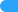 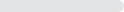 B.师、生、课1531.91%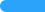 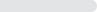 C.师、生、时00%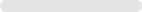 D.班、课、时 (答案)2655.32%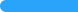 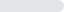 选项小计比例A.复杂性1225.53%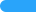 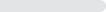 B.创造性 (答案)2553.19%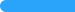 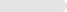 C.师范性24.26%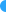 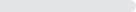 D.主体性817.02%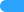 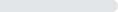 选项小计比例A.培养自主性1225.53%B.培养勤奋感510.64%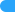 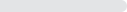 C.培养主动性510.64%D.培养自我同一性 (答案)2553.19%选项小计比例A.对课堂纪律的影响612.77%B.学生听课的影响2961.7%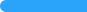 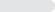 C.后进生的感受24.26%D.人际关系的影响 (答案)1021.28%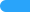 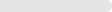 选项小计比例A.美德是否可教12.13%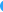 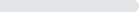 B.教育即生长，学校即社会919.15%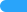 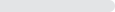 C.“把一切事物教给一切人类的全部艺术”即教育 (答案)3370.21%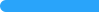 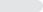 D.教学的出发点是学生的一般发展48.51%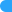 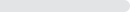 